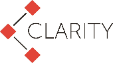 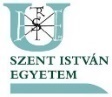 3. sz. mellékletÜzleti terv tematikaSzellemi termékek hasznosításáhozA szellemi termék rövid bemutatásaA szellemi alkotás rövid bemutatásaA szellemi alkotás újdonságtartalmaA szellemi alkotás becsült értéke (ráfordítás alapú)Piaci körképTrendekVersenytársak, hasonló szellemi termékekA célpiac szükségleteiA szellemi termék egyetemi belső hasznosításának lehetőségei (ha releváns)Szellemi termék piaci hasznosítási elképzeléseA szellemi alkotás célcsoportjaLehetséges együttműködő partnerek, szervezetek, stratégiai partnerekLehetséges bevételi forrásokElső évben5. év végéigSzükséges kiadások tervezése, becsléseMarketing, kommunikációs és publikációs tervek